Redaktionsvolontariat – das Interview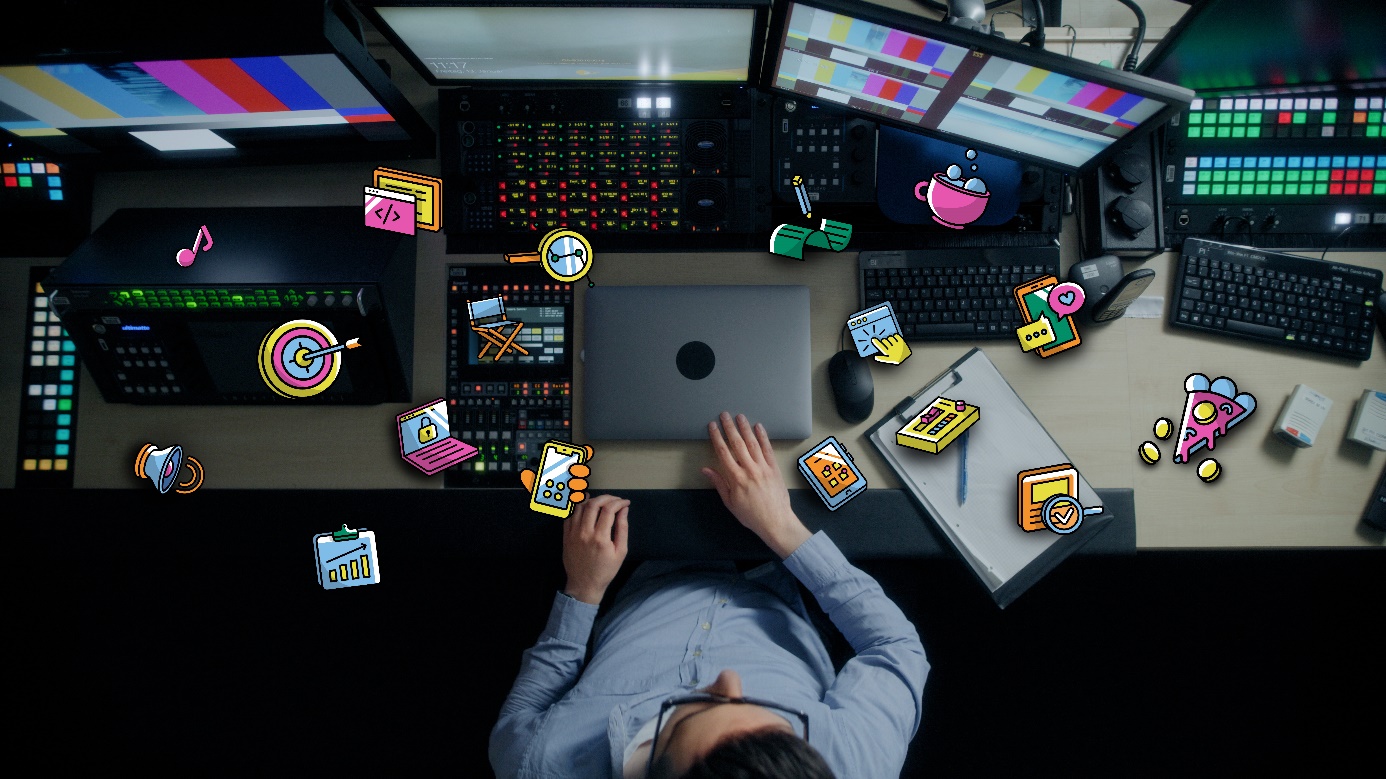 Wir möchten Dich kennenlernen!Liebe*r Bewerber*in, bitte nimm Dir einen Moment Zeit und beantworte folgende sechs Fragen. Du hast für jede Antwort 1000 Zeichen Platz. Lade das ausgefüllte Formular bitte am Ende des Bewerbungsprozesses unter Anlagen in der Kategorie „Anschreiben“ hoch.ALLGEMEINE ANGABGENINTERVIEWFRAGENWas hat Dich zu dem Mensch gemacht, der Du heute bist? Was waren die beiden wichtigsten Dinge in Deiner Kindheits- und Jugendentwicklung? Maximal 1000 Zeichen Welche persönliche Superkraft bringst Du mit?Maximal 1000 ZeichenWas war das Verrückteste, das Du in deinem Leben gemacht hast? Maximal 1000 ZeichenWo warst Du mal nicht so fleißig wie Du hättest sein müssen und was hast Du daraus gelernt? Maximal 1000 ZeichenWo hast Du Dir schonmal selbst im Weg gestanden? Maximal 1000 ZeichenBitte schildere, wie Du bei einem Problem vorgegangen bist, von dem Du dachtest, dass Du es nicht lösen kannst, dann aber doch einen Ausweg gefunden hast. Maximal 1000 ZeichenName:Vorname:Volontariatszweig:Masterstudiengang:Datum: